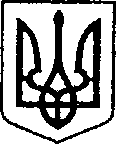 УКРАЇНАЧЕРНІГІВСЬКА ОБЛАСТЬМІСТО НІЖИНМ І С Ь К И Й  Г О Л О В А  Р О З П О Р Я Д Ж Е Н Н Явід 17 травня 2019 р.		     м. Ніжин		                               №128 Про скликання чергового засідання виконавчого комітету Ніжинської міської радиВідповідно до статей 42, 59, 73 Закону України «Про місцеве самоврядування в Україні», статті 38 Регламенту виконавчого комітету Ніжинської міської ради Чернігівської області VII скликання, затвердженого рішенням виконавчого комітету Ніжинської міської ради Чернігівської області VII скликання від 11 серпня 2016 року № 220:С к л и к а т и чергове засідання виконавчого комітету міської ради                    23 травня 2019 року о 09.00 год. у малому залі виконавчого комітету Ніжинської міської ради за адресою місто Ніжин, площа імені Івана Франка,1.В н е с т и на розгляд виконавчого комітету проекти рішень згідно                       з порядком денним, що додається.         3.Відділу з питань організації діяльності міської ради                             та її виконавчого комітету апарату виконавчого комітету Ніжинської міської ради (Огієвська О.О.) забезпечити явку членів виконавчого комітету, заступників міського голови з питань діяльності виконавчих органів ради, керівників виконавчих органів Ніжинської міської ради, керівників виконавчих органів виконавчого комітету Ніжинської міської ради, представників засобів масової інформації.         4. Першому заступнику міського голови з питань діяльності виконавчих органів ради, заступникам міського голови з питань діяльності виконавчих органів ради, керуючому справами виконавчого комітету Ніжинської міської ради, керівникам виконавчих органів міської ради забезпечити своєчасну та якісну підготовку матеріалів на засідання виконавчого комітету Ніжинської міської ради.         5. Контроль за виконанням цього розпорядження залишаю за собою.Міський голова                                                                                А. ЛІННИКВізують: Керуючий справами виконавчого комітетуНіжинської міської ради                                                              С. КОЛЕСНИКТ.в.о.начальника відділу з питань організації діяльності міської ради та її виконавчого комітету апарату виконавчого комітету міської ради                              О. ОГІЄВСЬКАНачальник відділу юридично-кадрового забезпечення  апарату виконавчого комітету міської ради                                    В. ЛЕГАЗАТВЕРДЖЕНОРозпорядження міського голови                                                                        від 17.05.2019 року   №128 ПОРЯДОК ДЕННИЙ засідання виконавчого комітету № 22від 23 травня 2019 року№Назва проекту рішеннявиконавчого комітету міської радиДоповідачі(співдоповідачі)1Про затвердження зовнішнього вигляду пам'ятного знаку «Дзвони Чорнобиля» (схеми розміщення гранітних плит)Мироненко Вікторія Борисівна                                                              Різне                                                              Різне                                                              Різне